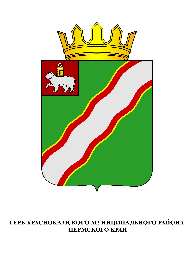 ЗЕМСКОЕ СОБРАНИЕКРАСНОКАМСКОГО МУНИЦИПАЛЬНОГО РАЙОНАПЕРМСКОГО КРАЯРЕШЕНИЕ27.04.2016                                                                                                                 № 46Об утверждении Положения о представлении председателем, депутатами Земского Собрания Краснокамского муниципального района сведений о доходах, о расходах, об имуществе и обязательствах имущественного характераВ соответствии с частью 7.1. статьи 40 Федерального закона от 06 октября 2003 г. № 131-ФЗ «Об общих принципах организации местного самоуправления в Российской Федерации», со статьей 12.1. Федерального закона от 25 декабря 2008 г. № 273-ФЗ «О противодействии коррупции», с Федеральным законом от 07 мая 2013 г. № 79-ФЗ «О запрете отдельным лицам открывать и иметь счета (вклады), хранить наличные денежные средства и ценности в иностранных банках, расположенных за пределами территории Российской Федерации, владеть и (или) пользоваться иностранными финансовыми инструментами», со статьями 20, 21 Устава Краснокамского муниципального района Земское Собрание Краснокамского муниципального района РЕШАЕТ:1. Утвердить прилагаемое Положение о представлении председателем, депутатами Земского Собрания Краснокамского муниципального района сведений о доходах, о расходах, об имуществе и обязательствах имущественного характера.2. Управляющему делами Земского Собрания Краснокамского муниципального района И.В.Лузиной ознакомить депутатов Земского Собрания Краснокамского муниципального района с настоящим решением под подпись.3. Настоящее решение подлежит опубликованию в специальном выпуске «Официальные материалы органов местного самоуправления» газеты «Краснокамская звезда» и размещению на официальном сайте администрации Краснокамского муниципального района в сети Интернет www.krasnokamskiy.com.4. Контроль за исполнением настоящего решения возложить на комиссию по социальной политике и социальной защите населения Земского Собрания Краснокамского муниципального района (Р.Т.Хасанов).Глава Краснокамского                                         Председатель Земского Собраниямуниципального района –                                   Краснокамского муниципального   глава администрации Краснокамского              районамуниципального района                                     Ю.Ю.Крестьянников                                            Г.П.НовиковПОЛОЖЕНИЕо представлении председателем, депутатами Земского Собрания Краснокамского муниципального района сведений о доходах, о расходах, об имуществе и обязательствах имущественного характера1. Настоящим положением определяется порядок представления председателем и депутатами Земского Собрания Краснокамского муниципального района (далее – председатель и депутаты), сведений о полученных им доходах, расходах, об имуществе, принадлежащем на праве собственности, и об обязательствах имущественного характера, а также сведений о доходах, расходах супруги (супруга) и несовершеннолетних детей, об имуществе, принадлежащем им на праве собственности, и об их обязательствах имущественного характера (далее – сведения о доходах, расходах, об имуществе и обязательствах имущественного характера).2. Сведения о доходах, о расходах, об имуществе и обязательствах имущественного характера представляются председателем и депутатами не позднее 30 апреля года, следующего за отчетным.3. Председатель и депутаты представляют ежегодно:а) сведения о своих доходах, полученных за отчетный период (с 1 января по 31 декабря) от всех источников (включая денежное вознаграждение, пенсии, пособия, иные выплаты), сведения о расходах за отчетный период, а также сведения об имуществе, принадлежащем на праве собственности, и об обязательствах имущественного характера по состоянию на конец отчетного периода;б) сведения о доходах супруги (супруга) и несовершеннолетних детей, полученных за отчетный период (с 1 января по 31 декабря) от всех источников (включая заработную плату, пенсии, пособия, иные выплаты), сведения о расходах за отчетный период, а также сведения об имуществе, принадлежащем им на праве собственности, и об их обязательствах имущественного характера по состоянию на конец отчетного периода.4. Сведения о доходах, расходах, об имуществе и обязательствах имущественного характера представляются в Земское Собрание Краснокамского муниципального района по рассмотрению вопросов, касающихся соблюдения председателем и депутатами Земского Собрания Краснокамского муниципального района ограничений и запретов, исполнения ими обязанностей, которые установлены Федеральным законом от 25 декабря 2008 г. № 273-ФЗ «О противодействии коррупции» и другими федеральными законами, включая требования об урегулировании конфликта интересов (далее – комиссия Земского Собрания) по форме, утвержденной Указом Президента Российской Федерации от 23.06.2014 № 460 «Об утверждении формы справки о доходах, расходах, об имуществе и обязательствах имущественного характера и внесении изменений в некоторые акты Президента Российской Федерации».5. Председатель и депутаты представляют сведения о доходах, расходах, об имуществе и обязательствах имущественного характера в одном экземпляре.6. В случае если председатель или депутаты обнаружили, что в представленных им сведениях о доходах, расходах, об имуществе и обязательствах имущественного характера не отражены или не полностью отражены какие-либо сведения либо имеются ошибки, он вправе представить уточненные сведения в течение одного месяца после окончания срока, указанного в пункте 2 настоящего Положения.В случае непредставления по объективным причинам председателем или депутатом сведений о доходах, об имуществе и обязательствах имущественного характера супруги (супруга) и несовершеннолетних детей данный факт подлежит рассмотрению соответствующей комиссией, созданной Земским Собранием.7. Проверка достоверности и полноты сведений о доходах, расходах, об имуществе и обязательствах имущественного характера, представленных в соответствии с настоящим Положением, осуществляется в соответствии с законодательством Российской Федерации комиссией, создаваемой Земским Собранием. 8. Сведения о доходах, расходах, об имуществе и обязательствах имущественного характера, представляемые в соответствии с настоящим Положением, являются сведениями конфиденциального характера, если федеральным законом они не отнесены к сведениям, составляющим государственную тайну.Эти сведения могут представляться в государственные органы или должностным лицам, в компетенцию которых входит проверка указанных сведений и принятие решений по ее результатам, а также иным должностным лицам в случаях, предусмотренных федеральными законами.9. Сведения о доходах, расходах, об имуществе и обязательствах имущественного характера размещаются на официальном сайте Администрации Краснокамского муниципального района в 14-дневный срок со дня истечения срока, указанного в пункте 2 настоящего Положения, а также представляются общероссийским и краевым средствам массовой информации для опубликования по их запросам в соответствии с порядком размещения сведений о доходах, расходах, об имуществе и обязательствах имущественного характера лиц, замещающих государственные должности Российской Федерации, федеральных государственных служащих и членов их семей на официальных сайтах федеральных государственных органов и государственных органов субъектов Российской Федерации и предоставления этих сведений общероссийским средствам массовой информации для опубликования, утвержденным Указом Президента Российской Федерации от 08 июня 2013 г. № 613 «Вопросы противодействия коррупции».10. Муниципальные служащие, в должностные обязанности которых входит работа со сведениями о доходах, об имуществе и обязательствах имущественного характера, виновные в их разглашении или использовании в целях, не предусмотренных законодательством Российской Федерации, несут ответственность в соответствии с законодательством Российской Федерации.11. Сведения о доходах, об имуществе и обязательствах имущественного характера, представленные в соответствии с настоящим Положением председателем при избрании на должность, а также представляемые им ежегодно, и информация о результатах проверки достоверности и полноты этих сведений приобщаются к личному делу председателя. Сведения о доходах, об имуществе и обязательствах имущественного характера, представляемые депутатами ежегодно, и информация о результатах проверки достоверности и полноты этих сведений хранятся в Земском Собрании в сейфе.12. В случае непредставления или представления заведомо ложных сведений о доходах, расходах, об имуществе и обязательствах имущественного характера председатель и депутаты несут ответственность в соответствии с законодательством Российской Федерации.Данный факт подлежит рассмотрению комиссией, создаваемой Земским Собранием.УТВЕРЖДЕНОрешением Земского Собрания Краснокамского муниципального районаот 27.04.2016 № 46 